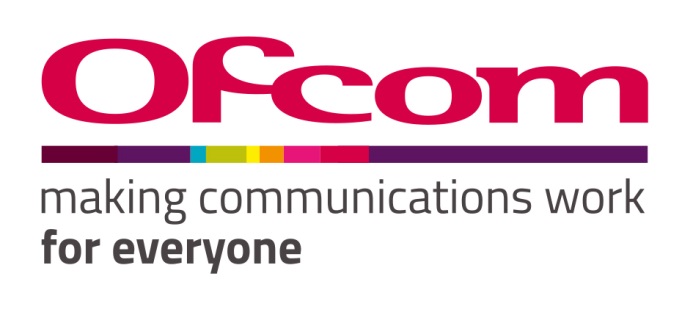 Consultation response formPlease complete this form in full and return to SharedAccess6GHz@ofcom.org.uk.ConfidentialityWe ask for your contact details along with your response so that we can engage with you on this consultation. For further information about how Ofcom handles your personal information and your corresponding rights, see Ofcom’s General Privacy Statement.IEEE 802 LAN/MAN Standards Committee (LMSC) respectfully submits these responses to Ofcom.IEEE 802 LMSC is a leading consensus-based industry standards body, producing standards for wireless networking devices, including wireless local area networks (“WLANs”), wireless specialty networks (“WSNs”), wireless metropolitan area networks (“Wireless MANs”), and wireless regional area networks (“WRANs”). We appreciate the opportunity to provide these comments to Ofcom.IEEE 802 is a committee of the IEEE Standards Association and Technical Activities, two of the Major Organizational Units of the Institute of Electrical and Electronics Engineers (IEEE). IEEE has about 420,000 members in about 190 countries and supports the needs and interests of engineers and scientists broadly. In submitting this document, IEEE 802 acknowledges and respects that other components of IEEE Organizational Units may have perspectives that differ from, or compete with, those of IEEE 802. Therefore, this submission should not be construed as representing the views of IEEE as a whole.Your responsePlease complete this form in full and return to SharedAccess6GHz@ofcom.org.uk.Consultation titleEnabling spectrum sharing in the upper 6 GHz bandFull namePaul Nikolich, Chair of IEEE 802Contact phone numberRepresenting (delete as appropriate)OrganisationOrganisation nameIEEE 802 LAN/MAN Standards CommitteeEmail addressIEEE802radioreg@ieee.orgYour details: We will keep your contact number and email address confidential. Is there anything else you want to keep confidential? Delete as appropriate.NothingYour response: Please indicate how much of your response you want to keep confidential. Delete as appropriate.NoneFor confidential responses, can Ofcom publish a reference to the contents of your response?YesQuestionYour responseQuestion 1: Do you agree with our proposals to add the 6425-7070 MHz band to the Shared Access framework?Confidential? – Y / NThe SAF is already implemented for four other bands[1], but to our knowledge no assessment is available of the outcome. In general, IEEE 802 technologies depend on unlicensed spectrum and our members do innovation in this space, however, we understand that this was not the objective of this consultation. 

[1] https://www.ofcom.org.uk/__data/assets/pdf_file/0035/157886/shared-access-licence-guidance.pdfQuestion 2: Do you have any comments on potential uses for this licence?Confidential? – Y / NThis license will effectively block innovative uses of the upper 6GHz in home networks. We believe Ofcom should assess whether its previous SAF was successful in bringing about the innovative environment foreseen by its previous framework before advancing this proposal. Question 3: Do you have any comments on our proposed licence conditions, licence fee or minimum separation distance?Confidential? – Y / NNo commentQuestion 4: Do you have any comments on our technical analysis?Confidential? – Y / NNo comment